West Wilts Child Contact CentreSecurity Incident ResponseIntroductionThe West Wilts Child Contact Centre will manage any security incidents. This procedure details the actions and roles required when a security incident occurs. It is provided as guidance to volunteers. All security incidents are recorded. A security incident are issues that potentially impact on the confidentiality, integrity or availability of the centres systems or services.ProcedureSecurity incidents will be reported to the Chair or vice chair if the chair is not available.  On receipt of the security incident report the chair will take the following actions:     1.	Receive notification that an incident has occurred from a volunteer or service user e.g. stolen laptop, or complaint.Confirm the type of incident and gather any additional information required by the  Information Commissioner’s Office (ICO).Log the incident including a brief description, time and date of the incident, who notified the incident and assign a priority High, Medium or LowInvestigate the incidentDiagnose the incident and identify any actions required to resolve the incident see Incident Types and Responses. Where necessary escalate to ICO as soon as possible and within 72hrs. Notify any affected individuals.Incident Resolved -update incident record with details of actions taken and results of any investigation regarding the cause whether this was human error or a systemic issueRecord any details of how recurrence can be prevented – whether this is through better processes, further training or other corrective steps.Close incident.A typical chain of actions could be as below.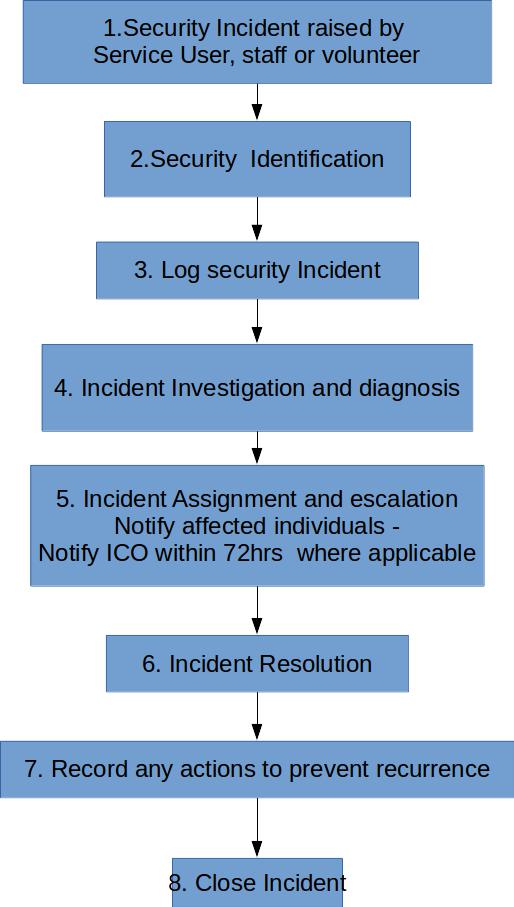 Incident Types and ResponsesThe standard responses are:Personal Data Leakage ResponseIf the incident results in the loss of personal data as defined in the DPS (2018) / GDPR then it must be reported to the ICO.Examples of a data breach personal data breaches can include:access by an unauthorised third party;deliberate or accidental action (or inaction) by a controller or processor;sending personal data to an incorrect recipient;computing devices containing personal data being lost or stolen;alteration of personal data without permission; andloss of availability of personal data.Under the General Data Protection Regulation (GDPR) there is a requirement for organisations to report a personal data breach that affects people’s rights and freedoms, without undue delay and, where feasible, not later than 72 hours after having become aware of it. Organisations should be aware that the ICO will have the ability to issue fines for failing to notify and failing to notify in time. Fines can be avoided if organisations are open and honest and report without undue delay, which works alongside the basic transparency principles of the GDPR.Serious breaches should be reported to the ICO using the security breach helpline on 0303 123 1113 (open Monday to Friday, 9am to 5pm). Select option 3 to speak to staff who will record the breach and give you advice about what to do next.Further information can be found at;https://ico.org.uk/media/for-organisations/documents/1536/breach_reporting.pdfCriminal Attack ResponseIf the incident is a potential attack incident, the incident will be reviewed and if an attack is confirmed it should be reported as such to the customer who will report it to the relevant law enforcement body. The West Wilts Child Contact Centre will zip and sign the relevant evidence, collected from logs etc. earlier. This evidence will be made available to the customer as required, subject to confidentiality undertakings (it will contain non-customer specific sensitive information). The complete pack will be preserved for subsequent law enforcement action.Denial of Service (DoS) ResponseThis has become an increasing threat recently, often manifested as a distributed denial of service (DDoS) attack, which is more difficult to combat. Access to bot-nets is becoming increasingly widespread so that individuals with grievances have access to facilities hitherto only available to criminal organisations. The attack could be directed at West Wilts Child Contact Centre could be subject to collateral damage due to attacks on adjacent services. DoS and particularly DDoS attacks can result in:The West Wilts Child Contact Centre web site being unable to respond to legitimate visits as they are swamped by a flood attack. This would be a direct attack from a low capacity resource.The hosting site being forced to suspend the service to enable other services on their site to continue. If this is a direct attack West Wilts Child Contact Centre web site would be suspended, if West Wilts Child Contact Centre was suffering collateral damage this would re-open the West Wilts Child Contact Centre web site.The ISP switching off access to the West Wilts Child Contact Centre web site in order to prevent their service from being overwhelmed. Again, if this is a direct attack, the West Wilts Child Contact Centre web site would be suspended, if the West Wilts Child Contact Centre web site was suffering collateral damage then the site would re-open For a DoS attack or low capacity1 DDoS, action from the hosting provider to block traffic from1 Where the number of attacking IP addresses are such that all the attacking addresses could be filtered.specific incoming IP addresses should be taken. Arrangements for this action will be made with each hosting site.For DDoS, the customer should be contacted and, subject to their agreement Emergency DDoS protection should be put in place. As this is chargeable, the customer's agreement and order must be obtained before invoking the service.The West Wilts Child Contact Centre will maintain a list of suitable service providers, contact details and costs. Malware DiscoveryWhere malware is discovered by routine application of anti-malware measures, this should be logged.Web ExploitIn most cases, this will be a new exploit. We need to cover, routinely, the Open Web Application Security Project (OWASP) exploits (see http://www.ibm.com/developerworks/library/se-owasptop10/index.html) , although some variants may need modified responses. On discovery of a web exploit we will put devise and put into place an emergency fix / procedure to block the exploit. We will check against the OWASP list if the exploit is known. If it is not, we will inform OWASP of the exploit, providing details as required. If it is a deliberate act, we will invoke our Criminal Attack Response, including the session logs in our evidence pack.DefinitionsIncidents will be classified according to their impact on the West Wilts Child Contact Centre systems or services.ICO data requiredA description of the nature of the personal data breach including, where possible:the categories and approximate number of individuals concerned; andthe categories and approximate number of personal data records concerned;the name and contact details of the chair or other person investigating the complaint.a description of the likely consequences of the personal data breach; anda description of the measures taken, or proposed to be taken, to deal with the personal data breach, including, where appropriate, the measures taken to mitigate any possible adverse effects.Signed .....................................................		Signed…………………………………….        Position....................................................                    Position…………………….……………Date........................................................	                     Date………………………………………                          LevelImpactImpactImpactImpactImpactHighActual breach effecting the availability, integrity or confidentiality of the West Wilts Child Contact Centre critical information assets.Actual breach effecting the availability, integrity or confidentiality of the West Wilts Child Contact Centre critical information assets.HighActual breach effecting the availability, integrity or confidentiality of the West Wilts Child Contact Centre critical information assets.Actual breach effecting the availability, integrity or confidentiality of the West Wilts Child Contact Centre critical information assets.MediumVulnerability discovered which, if exploited could give rise to a data breachVulnerability discovered which, if exploited could give rise to a data breachVulnerability discovered which, if exploited could give rise to a data breachVulnerability discovered which, if exploited could give rise to a data breachVulnerability discovered which, if exploited could give rise to a data breachLowOther types of security incidentOther types of security incidentOther types of security incidentOther types of security incidentOther types of security incident